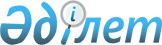 О внесении изменений и дополнений в приказ Министра внутренних дел          
Республики Казахстан от 16 июня 2001 года № 473 "Об утверждении Правил приема в средние профессиональные учебные заведения Министерства внутренних дел Республики Казахстан", зарегистрированный за № 1585
					
			Утративший силу
			
			
		
					Приказ Министра внутренних дел Республики Казахстан от 2 июня 2004 года № 309. Зарегистрировано в Министерстве юстиции Республики Казахстан 14 июня 2004 года № 2900. Утратил силу приказом и.о. Министра внутренних дел Республики Казахстан от 5 августа 2010 года № 341      Сноска. Утратил силу приказом и.о. Министра внутренних дел РК от 05.08.2010 № 341 (порядок введения в действие см. п. 3).      В соответствии с приказом Министра образования и науки Республики Казахстан от 10 июля 2000 года N 707 "Об утверждении Типовых правил приема в средние профессиональные учебные заведения Республики Казахстан", зарегистрированным в Министерстве юстиции Республики Казахстан за N 1245 и в целях повышения качества организации приема в средние профессиональные учебные заведения Министерства внутренних дел Республики Казахстан, приказываю: 

      1. Внести в приказ Министра внутренних дел Республики Казахстан от 16 июня 2001 года N 473 "Об утверждении Правил приема в средние профессиональные учебные заведения Министерства внутренних дел Республики Казахстан" (зарегистрированный в Реестре государственной регистрации нормативных правовых актов за N 1585, опубликованный в сентябре 2001 г. в Бюллетене нормативных правовых актов центральных исполнительных и иных государственных органов Республики Казахстан N 31), следующие изменения и дополнения: 

      в Правилах приема в средние профессиональные учебные заведения Министерства внутренних дел Республики Казахстан, утвержденных указанным приказом: 

      1) в пункте 1 слова "среднее общее образование" заменить словами "среднее общее или начальное профессиональное образование"; 

      2) дополнить пунктом 2-1: 

      "2-1. Прием в колледжи МВД Республики Казахстан осуществляется по заявлению граждан на конкурсной основе по результатом баллов вступительных экзаменов или указанным в сертификате единого национального тестирования, с учетом отбора по медицинским, физическим, психофизиологическим показаниям в соответствии с утвержденным планом приема."; 

      3) в пункте 4: 

      в абзаце втором слова "N 0205002 "Правоведение" исключить; 

      в абзаце третьем слова "всеобщая История" заменить словами "всемирная история"; 

      4) в пункте 5 цифры "25" заменить на цифры "30", слова "менее 30 процентов" заменить словами "менее 30 баллов."; 

      5) пункт 7 изложить в следующей редакции: 

      "7. Приемные комиссии колледжей осуществляют отбор абитуриентов по медицинским, физическим и психофизиологическим показаниям в сроки, согласованные с Министерством образования и науки Республики Казахстан. Комплексное тестирование, зачисление в число курсантов колледжей проводится в сроки, установленные Типовыми правилами приема в средние профессиональные учебные заведения Республики Казахстан, которые могут быть изменены только по согласованию с Министерством образования и науки Республики Казахстан."; 

      6) пункт 8 изложить в следующей редакции: 

      "8. Зачисление в колледжи МВД Республики Казахстан производится на открытом заседании мандатной комиссии по конкурсу в соответствии с баллами комплексного тестирования или государственного сертификата, с учетом результатов отбора по медицинским, физическим, психофизиологическим показателям и выделенных Министерству внутренних дел, Главным управлениям внутренних дел, Управлениям внутренних дел, Управлениям внутренних дел на транспорте приемных мест."; 

      7) пункт 13 изложить в следующей редакции: 

      "13. Приемным комиссиям средних профессиональных учебных заведений предоставляется право осуществлять прием лиц, не прошедших по конкурсу в другие колледжи (училища) и вузы для лиц, участвовавших в комплексном тестировании на основании государственных сертификатов установленного образца.". 

      2. Контроль за исполнением настоящего приказа возложить на первого вице-министра внутренних дел Республики Казахстан генерал-лейтенанта полиции Отто И.И. 

      3. Настоящий приказ вступает в силу со дня государственной регистрации в Министерстве юстиции Республики Казахстан.       Министр                    "СОГЛАСОВАНО" 

      И.о.министра образования и науки 

      Республики Казахстан 

      от 2 июня 2004 года 
					© 2012. РГП на ПХВ «Институт законодательства и правовой информации Республики Казахстан» Министерства юстиции Республики Казахстан
				